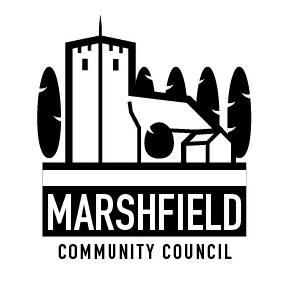                                 Serving the Communities of Castleton and Marshfield            Chairman: Ms Cath Davis      Clerk: Mr G C Thomas  4 Kenilworth Road Newport South Wales NP19 8JQ                         Tel: 01633 375812	                        e-mail:marshfieldcommunitycouncil@gmail.comDear CouncillorPLEASE NOTE THE EARLIER START TIMEThe monthly meeting of Marshfield Community Council will be held on TUESDAY 13th July 2021commencing at 7:15p.m.  Due to the current situation with Coronavirus the Council is permitted to meet using video/audio conferencing and Members will conduct this meeting via Zoom. An invitation to link to this meeting has been emailed to you.Members of public and press are welcome to join the meeting by following the joining instructions below. If required, written representations can be emailed to the Clerk by Monday 12th July, to be brought up under item 4 of the agenda.Yours sincerelyG C ThomasClerkJoin Zoom Meeting
https://us02web.zoom.us/j/84487789079?pwd=NjFaSGdRL0NQUlNudW9tOG12emVrdz09Meeting ID: 844 8778 9079
Passcode: 930261
One tap mobile
+443300885830,,84487789079#,,,,*930261# The United Kingdom
+441314601196,,84487789079#,,,,*930261# The United KingdomDial by your location
+44 330 088 5830 The United Kingdom+44 131 460 1196 The United Kingdom+44 203 481 5237 The United Kingdom+44 203 481 5240 The United Kingdom+44 203 901 7895 The United Kingdom+44 208 080 6591 The United Kingdom+44 208 080 6592 The United Kingdom
Meeting ID: 844 8778 9079
Passcode: 930261
Find your local number: https://us02web.zoom.us/u/kbwCxhMoThAGENDA1ApologiesTimeAllocated1Apologies2Declaration of interests13To meet candidates interested in joining Marshfield Community Council and to consider co-option to fill the vacancies for a councillor.104Time allowed for members of public to speak (In line with Standing Order on Public Participation in Meetings). Please email the Clerk with any matters to be put to the Council by Monday 12th July 2021.155To consider a plan to engage with Marshfield and Castleton communities.106To confirm the minutes of the monthly Council meeting held on 8th June 2021.57Review of matters arising from the Council meeting held on 8th June 2021158To consider the composition of the Finance & General Purposes Committee.59Marshfield Village Hall:a) To receive an update from the Marshfield Village Hall Management Committee.b) To receive an update on the Village Hall coffee shop project.c) To receive a request for a donation towards the creation of a mural on a wall of the Village Hall.d) To receive a request for funding of maintenance required on the structure of the Village Hall.2010To receive a report from the Assault Course/Trim Trail Project Working Group – In relation to community project 1.1011To consider a contribution to the cost of community project 3 - Creating a circuit for local events such as a park run or walk open for local residents.The upgrade and repair of the path around the Village Hall grounds is able to attract some S106 funding.512Financial Matters:a) To approve and adopt the minutes of the Finance & General Purposes Committee held on 21st June 2021.b) To receive the internal auditor’s report and approve the Annual Return for 2020/21 auditc) To confirm the appointment of Newport City Council to supply water to the Council’s planters.d) To consider a request for a donation to Circus of Positivity.e) Invoices and payments.f) Other financial matters.1513To receive suggestions to insert information, where required, to complete the Standing Orders previously adopted in full. 1514To consider a Council training policy.1015Planning Matters:a) To approve observations sent/to be sent to Newport City Council for the following planning applications:MCC 957 – Conex 21/0595 - FullProposal: Two storey side extension and conversion of existing garage to habitable room.Site: 19 Mallards Reach, Marshfield, CF3 2NNMCC 958– Conex 21/0449 - FullProposal: Retrospective application for a change of use of existing redundant stable block to B1, B2 and B8 unit site.Site: Land south of Heol Las Stables, Green Lane, Peterstone, Wentloog.MCC 959 – Conex 21/0622 – FullProposal: Retrospective application for the retention of two detached replacement stable blocks and muck heap.Site: Land south of Heol Las Stables, Green Lane, Peterstone, Wentloog.MCC 960 – Conex 21/0450 - Full Proposal: retrospective application for the replacement of an agricultural building following fire damage.Site: Land east of Church Lodge, Church Lane, Marshfield.MCC 961 – Conex 21/0631 – FullProposal: Erection of first floor single storey side extension.Site: 90 Mallards Reach, Marshfield, CF3 2PR.MCC 962 – Conex 21/0531 – TPOProposal: Works to 2No. Acacia and 1 No. Holly Tree protected by TPO 6/87.Site: Brechland House, 21 Vicarage Gardens, Marshfield.MCC 963 – Conex 21/0691 - FullProposal: Demolition of existing attached garage, part two storey, part single storey front and side roof, dormers and roof lights and new flat roof to rear porch.Site: Castlemain, Newport Road, Cardiff, CF3 2WHb) To consider a request to respond to Newport Replacement Local Development Plan - Call for candidate sites and integrated sustainability appraisal scoping report.c) To consider arranging a meeting with Newport City Council Planning Officers to discuss planning enforcement issues in the area.d) Other planning matters.1516Correspondence.a) To receive a complaint about the road surface at the south end of Church Lane.b) To receive a complaint about Wellfield Road sign - lettering has worn off and it is blank.c) Other correspondence.1017Communication:a) To agree items to be included in the monthly communication to residents in the Marshfield Mail and any posts required to the Community Council website. 518Any other business.5The next Monthly Council meeting is scheduled for Tuesday 14th September 2021. (There is no meeting in August)